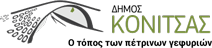 					Κόνιτσα 10/4/2020ΑΝΑΚΟΙΝΩΣΗ 	Για θέματα οικονομικών συναλλαγών οι ενδιαφερόμενοι δημότες πρέπει να απευθύνονται τηλεφωνικά στην Ταμειακή Υπηρεσία του Δήμου Κόνιτσας και να λαμβάνουν οδηγίες. Τηλ. Ταμειακής Υπηρεσίας: 2655360337 (κ. Νικολόπουλος)2655360335(κ. Παπατζήμας). 